How Does An Axolotl Regenerate (regrow) Damaged Limbs?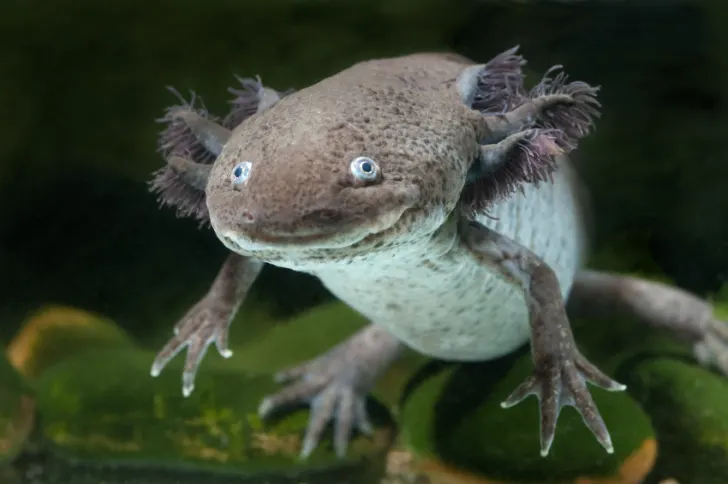 BioFab/NGSS Preview ( Teachers 🍎)https://youtu.be/nozIG3HzfWM1. Introduce the anchoring phenomenon2. An initial formative assessment of the students’ initial explanation through modeling (if possible) of the anchoring phenomenon3. Development of the Driving Question Board (DQB)4. Instructional phenomena address questions from the categories on the (DQB) and connect back to the original anchoring phenomenon as they understand the scientific principles addressed. Students figure out the scientific principles. 5. Students return to their original model and revise incorporating what they have learned into their model/explanation6. Initial Assessment: CER7. Final Assessment: apply the principles to a new situationUnit SummaryIn this unit, through the phenomenon of the mexican salamander (axolotl) being able to regenerate severed limbs, students engage in science and engineering practices to understand that all living things are made of cells. Additionally, students investigate that living things can be made of a single cell or many different types of cells. Building on the 3-5 grade span DCI that animals and plants have internal and external structures which serve various functions, students work from macro to micro/organ systems to cells as systems to deepen their understanding of living things.Unit SummaryIn this unit, through the phenomenon of the mexican salamander (axolotl) being able to regenerate severed limbs, students engage in science and engineering practices to understand that all living things are made of cells. Additionally, students investigate that living things can be made of a single cell or many different types of cells. Building on the 3-5 grade span DCI that animals and plants have internal and external structures which serve various functions, students work from macro to micro/organ systems to cells as systems to deepen their understanding of living things.Unit SummaryIn this unit, through the phenomenon of the mexican salamander (axolotl) being able to regenerate severed limbs, students engage in science and engineering practices to understand that all living things are made of cells. Additionally, students investigate that living things can be made of a single cell or many different types of cells. Building on the 3-5 grade span DCI that animals and plants have internal and external structures which serve various functions, students work from macro to micro/organ systems to cells as systems to deepen their understanding of living things.Performance ExpectationsMS-LS1-1. Conduct an investigation to provide evidence that living things are made of cells; either one cell or many different numbers and types of cells. [Clarification Statement: Emphasis is on developing evidence that living things are made of cells, distinguishing between living and non-living things, and understanding that living things may be made of one cell or many and varied cells.]MS-LS1-2. Develop and use a model to describe the function of a cell as a whole and ways parts of cells contribute to the function. [Clarification Statement: Emphasis is on the cell functioning as a whole system and the primary role of identified parts of the cell, specifically the nucleus, chloroplasts, mitochondria, cell membrane, and cell wall.] [Assessment Boundary: Assessment of organelle structure/function relationships is limited to the cell wall and cell membrane. Assessment of the function of the other organelles is limited to their relationship to the whole cell. Assessment does not include the biochemical function of cells or cell parts.]MS-LS1-3. Use argument supported by evidence for how the body is a system of interacting subsystems composed of groups of cells. [Clarification Statement: Emphasis is on the conceptual understanding that cells form tissues and tissues form organs specialized for particular body functions. Examples could include the interaction of subsystems within a system and the normal functioning of those systems.] [Assessment Boundary: Assessment does not include the mechanism of one body system independent of others. Assessment is limited to the circulatory, excretory, digestive, respiratory, muscular, and nervous systems.]Performance ExpectationsMS-LS1-1. Conduct an investigation to provide evidence that living things are made of cells; either one cell or many different numbers and types of cells. [Clarification Statement: Emphasis is on developing evidence that living things are made of cells, distinguishing between living and non-living things, and understanding that living things may be made of one cell or many and varied cells.]MS-LS1-2. Develop and use a model to describe the function of a cell as a whole and ways parts of cells contribute to the function. [Clarification Statement: Emphasis is on the cell functioning as a whole system and the primary role of identified parts of the cell, specifically the nucleus, chloroplasts, mitochondria, cell membrane, and cell wall.] [Assessment Boundary: Assessment of organelle structure/function relationships is limited to the cell wall and cell membrane. Assessment of the function of the other organelles is limited to their relationship to the whole cell. Assessment does not include the biochemical function of cells or cell parts.]MS-LS1-3. Use argument supported by evidence for how the body is a system of interacting subsystems composed of groups of cells. [Clarification Statement: Emphasis is on the conceptual understanding that cells form tissues and tissues form organs specialized for particular body functions. Examples could include the interaction of subsystems within a system and the normal functioning of those systems.] [Assessment Boundary: Assessment does not include the mechanism of one body system independent of others. Assessment is limited to the circulatory, excretory, digestive, respiratory, muscular, and nervous systems.]Performance ExpectationsMS-LS1-1. Conduct an investigation to provide evidence that living things are made of cells; either one cell or many different numbers and types of cells. [Clarification Statement: Emphasis is on developing evidence that living things are made of cells, distinguishing between living and non-living things, and understanding that living things may be made of one cell or many and varied cells.]MS-LS1-2. Develop and use a model to describe the function of a cell as a whole and ways parts of cells contribute to the function. [Clarification Statement: Emphasis is on the cell functioning as a whole system and the primary role of identified parts of the cell, specifically the nucleus, chloroplasts, mitochondria, cell membrane, and cell wall.] [Assessment Boundary: Assessment of organelle structure/function relationships is limited to the cell wall and cell membrane. Assessment of the function of the other organelles is limited to their relationship to the whole cell. Assessment does not include the biochemical function of cells or cell parts.]MS-LS1-3. Use argument supported by evidence for how the body is a system of interacting subsystems composed of groups of cells. [Clarification Statement: Emphasis is on the conceptual understanding that cells form tissues and tissues form organs specialized for particular body functions. Examples could include the interaction of subsystems within a system and the normal functioning of those systems.] [Assessment Boundary: Assessment does not include the mechanism of one body system independent of others. Assessment is limited to the circulatory, excretory, digestive, respiratory, muscular, and nervous systems.]      Science and Engineering Practices 	Planning and Carrying Out Investigations (LS1-1)Conduct an investigation to produce data to serve as the basis for evidence that meet the goals of an investigation. Developing and Using Models (LS1-2)Develop and use a model to describe phenomena.			Engaging in Argument from Evidence (LS1-3).Use an oral and written argument supported by evidence to support or refute an explanation or a model for a phenomenon. Obtaining, Evaluating, and Communicating Information (LS1-8) Gather, read, and synthesize information from multiple appropriate sources and assess the credibility, accuracy, and possible bias of each publication and methods used, and describe how they are supported or not supported by evidence.Disciplinary Core IdeasLS1.A: Structure and FunctionAll living things are made up of cells, which is the smallest unit that can be said to be alive. An organism may consist of one single cell (unicellular) or many different numbers and types of cells (multicellular). (MS-LS1-1)	Within cells, special structures are responsible for particular functions, and the cell membrane forms the boundary that controls what enters and leaves the cell.  (MS-LS1-2)	In multicellular organisms, the body is a system of multiple interacting subsystems. These subsystems are groups of cells that work together to form tissues and organs that are specialized for particular body functions.  (MS-LS1-3)	Crosscutting ConceptsScale, Proportion, and Quantity (LS1-1)Phenomena that can be observed at one scale may not be observable at another scale. Structure and Function (LS1-2)Complex and microscopic structures and systems can be visualized, modeled, and used to describe how their function depends on the relationships among its parts, therefore complex natural structures/systems can be analyzed to determine how they function. Systems and System Models (LS1-3)	Systems may interact with other systems; they may have sub-systems and be a part of larger complex systems. Cause and Effect (LS1-8)Cause and effect relationships may be used to predict phenomena in natural systems. 	Connections to Engineering, Technology and Applications of Science (LS1-1)Interdependence of Science, Engineering, and Technology Engineering advances have led to important discoveries in virtually every field of science, and scientific discoveries have led to the development of entire industries and engineered systems. Connections to Nature of Science (LS1-3)Science is a Human Endeavor Scientists and engineers are guided by habits of mind, such as intellectual honesty, tolerance of ambiguity, skepticism, and openness to new ideas. Time: 3 to 4 WeeksTime: 3 to 4 WeeksTime: 3 to 4 WeeksAnchoring Phenomenon: The Mexican salamander (Axolotl) can grow back (regenerate) limbs without scarring.Anchoring Phenomenon: The Mexican salamander (Axolotl) can grow back (regenerate) limbs without scarring.Anchoring Phenomenon: The Mexican salamander (Axolotl) can grow back (regenerate) limbs without scarring.Driving Question: How does the axolotl regenerate damaged limbs?Driving Question: How does the axolotl regenerate damaged limbs?Driving Question: How does the axolotl regenerate damaged limbs?Possible Driving Question Board Categories: Humans & Other Organisms; About the Axolotl; Bones; Growing Back Body Parts (Regeneration)Possible Driving Question Board Categories: Humans & Other Organisms; About the Axolotl; Bones; Growing Back Body Parts (Regeneration)Possible Driving Question Board Categories: Humans & Other Organisms; About the Axolotl; Bones; Growing Back Body Parts (Regeneration)Lesson NumberQuestion(s) We HavePhenomena(Investigative)Science & Engineering PracticesWhat We Did(Activity)What  We Figured Out?/Learning TargetsHow Does This Help Us Explain the Phenomenon?VocabularyIntroduce the Anchoring Phenomenon and the axolotl with a picture or videoIntroduce the Anchoring Phenomenon and the axolotl with a picture or videoIntroduce the Anchoring Phenomenon and the axolotl with a picture or videoIntroduce the Anchoring Phenomenon and the axolotl with a picture or videoIntroduce the Anchoring Phenomenon and the axolotl with a picture or videoIntroduce the Anchoring Phenomenon and the axolotl with a picture or videoIntroduce the Anchoring Phenomenon and the axolotl with a picture or videoIntroduce the Anchoring Phenomenon and the axolotl with a picture or video1A15 minutesWhat other living things grow back body parts?Other living things grow back missing parts. Asking QuestionsFrom prior knowledge construct a class list of living things that regenerate and what they regenerate. All answers are documented (right and wrong). Those that cause disagreement or the class is unsure can have a question mark next to them.Prior knowledge of regeneration and misconceptionsOther living things can regenerate & some cannotregenerate1B30 MinutesHow does the axolotl regenerate limbs?The axolotl regenerates limbs.Developing and Using ModelsConstructing ExplanationsAsking QuestionsStudents work in small groups to model on white boards or poster paper how they think axolotls regenerate their limbs. They generate questions they have about the anchoring phenomenon on post-it notes or paper. They use the questions to develop a Driving Question Board.The class develops a consensus model to explain their initial thoughts of the axolotl regenerationStudents document their initial explanations of how the axolotl regenerate its limbs.The DQB is developedThe initial class consensus model is developedThe class has established a beginning understanding and lessons will help them build deeper understanding and revise their model to ultimately explain the anchoring phenomenon2A15 minutesDQB questions about the axolotl that do not have to do with regenerationAxolotls  are unique salamandersAsking QuestionsObtaining, Evaluating, & Communicating InformationA quick Google search of some of the questions about the axolotl from the DQB that do not have to do with regeneration.Students share what they find.Alternative: to read and discuss a short article about the axolotl that does not go into detail about cells.Remove answered questions from the DQB and place on the Class Summary TableStudents learned more about the Axolotl as a living thing (organism) Students have background info on the axolotl. Where they live, what they eat, how many offspring they have, how long they live, sicknesses, if they hibernate, do they have predators or prey (any information that does not have to do with regeneration). This will allow students to focus on the Anchoring Phenomenon and question.organism2B30 minutesHow are human and axolotl body structures the same and different?Humans and axolotls have body structures  that are similar and differentAsking QuestionsConstructing ExplanationsEngaging in Argument from EvidenceStep 1: Building on 3-5 knowledge of internal structure & function students use organ cards to connect the organs that work together into organ systems.Step 2: A card sort of organ systems that are similar & different for humans & axolotlsdigestive system (mouth, tongue, stomach, intestines, anus/clocea), circulatory system (heart, lungs/gills, veins, and arteries), skeletal system (bones).Internal and external diagrams of both humans and the axolotl supplied.muscular system (muscles)Nervous System (brain,spinal cord, nerves)Excretory System (kidneys, ureters, bladder, urethra/cloceaDiscussion Questions to pose:Do you think each system works in isolation? Why or why not?  Do you think any system is more important than the others? Why or why not? Explain how each system is related.Is the whole body a system? Why or Why not?The body of an axolotl or human is a system made of smaller parts called organ systems. These organ systems are made of smaller parts called organs (skin, muscles, bones; axolotls have gills-humans have lungs) Humans are not able to regenerate limbsAxolotls are a system made of smaller parts. systemorgan3A45 minutesHow do organ systems work together to make a body system?Organ systems work together to make a body system. Asking QuestionsDeveloping and Using ModelsPlanning and carrying out investigationsAnalyzing and Interpreting DataConstructing ExplanationsEngaging in Argument from EvidenceObtaining, Evaluating, and Communicating InformationChicken Wing Lab. Students remove the skin and fascia  from hygienically prepared chicken wings. They investigate how the muscular system works with the skeletal system to make a body system move. Students model to explain their findings.Discussion: What other organ systems work to help the body move? What happens if part of the system is damaged or broken?Organ Systems work together.If parts of the system are damaged or broken the system does not work as well. Summary Table is not revisited here4A45 minutesWhat makes up an organ? How small can we go?Organs are made of smaller itemsAsking QuestionsAnalyzing and Interpreting DataObtaining, Evaluating, and Communicating InformationStudents compare different tissue samples. This can be accomplished through video, pictures or microscope with slides. Discussion of structure & function of the tissues. specialized tissuesSpecialized material called tissues make up specialized organs  Axolotls have organs that are made of tissues.tissue5A-B(2) 45 minute classesWhat are tissues made from?How small can we go?Tissues are made of somethingAsking QuestionsPlanning and carrying out investigationsAnalyzing and Interpreting DataObtaining, Evaluating, and Communicating InformationUsing microscopes and prepared slides with microscopic tissue samplesstudents record and diagram their findings. Extension: Cheek Cell Lab. Students work from self-prepared slides to examine an example of one type of their cells  Alternative: Use pictures with macro-version of living things and pictures of tissues of the same items at the micro level. Discussion to follow. Tissues are made of microscopic structures called cells. Cells are systems. These cells are specialized based on their structure.Humans/students are organisms and are made of cells.Summary Table is not revisited herecellnucleusmitochondriacell membrane6A45 minutesAre all things made of cells?Tissues are made of cells.Asking QuestionsPlanning and carrying out investigationsAnalyzing and Interpreting DataConstructing ExplanationsEngaging in Argument from EvidenceObtaining, Evaluating, and Communicating Card sort of macro version of living and nonliving things and a card sort of the same items at the micro level. Plants are included in living things. Students record their findings.Discussion to follow. Alternative: Use microscopes with slides with microscopic versions of living and nonliving things. Students record their findings. Discussion to follow.Only living things (organisms) are made of cells. The axolotl is a living thing and is made up of cellscell wallchloroplast7A30 minutesWhy are there so many different types of cells?The axolotl has many different types of cellsAsking QuestionsAnalyzing and Interpreting DataConstructing ExplanationsEngaging in Argument from EvidenceObtaining, Evaluating, and Communicating Discussion of the observations of the structure of different cells observed in the previous activities (5A-6A) Possibly add a tool & function type of lab if needed for clarificationSpecific cells have specific functions based on their structureThe axolotl has many different cells; bone, smooth muscle, nerve, skin, cardiac muscle, skeletal muscle, blood cells, stem cells. Humans do too.The axolotl is a multicellular organisms with many different types of cellsmulticellular8A45 minutesHow small are cells?Cells are smallUsing ModelsAnalyzing and Interpreting DataUsing Mathematics and Computational ThinkingStudents use a computer simulation to understand the size of cells and scale.Scale of the Universe Simulationhttps://scaleofuniverse.com/Students discuss how to show microscopic processes on their modelsCells are so small they cannot be seen without the technology of microscopes.Cells are the smallest system considered livingThe cells of the axolotl are so small they cannot be seen without the technology of microscopesscalemicroscopic9A45 minutesDo all organisms have different types of cellsAxolotls have many different types of cellsAsking QuestionsPlanning and carrying out investigationsAnalyzing and Interpreting DataConstructing ExplanationsEngaging in Argument from EvidenceObtaining, Evaluating, and Communicating Pond water lab/single celled organisms on slides lab. Students record their observationsSome organisms are made of a single cell some are made of trillions of cellsunicellularmicroorganism10A3Multiple DaysHow do cells survive? How do we keep our cells healthy?Cells are living things that survive or do not surviveAsking QuestionsDeveloping and Using ModelsPlanning and carrying out investigationsAnalyzing and Interpreting DataUsing Mathematics and Computational ThinkingConstructing ExplanationsEngaging in Argument from EvidenceObtaining, Evaluating, and Communicating Salt water with cells (osmosis)  Egg corn syrup lab (diffusion)Students model the processes of osmosis and diffusion on white boards or poster paperClass consensus model developedDiscussionThe cell membrane regulates what enters and exits a cellAxolotl’s cells regulate what enters and leaves through the cell membraneosmosisdiffusioncell membranesemi-permeable11A30 minutesHow do the cell membranes of the axolotl’s cells help the axolotl survive?The cell membranes of the axolotl’s cells help the axolotl surviveAsking QuestionsAnalyzing and Interpreting DataConstructing ExplanationsEngaging in Argument from EvidenceObtaining, Evaluating, and Communicating Discussion of the cell membrane Structure & FunctionLiving things need food, water, a way to dispose of waste,The axolotl’s cells receive food and water and remove waste through the cell membranescell membrane12A45 minutesHow do humans heal when damaged?Humans can heal when damagedAsking QuestionsDeveloping and Using ModelsAnalyzing and Interpreting DataConstructing ExplanationsEngaging in Argument from EvidenceObtaining, Evaluating, and Communicating Video on body healing damaged skin & boneStudents model formation of scar tissues (cellular level)DiscussionIncludes students thoughts on other organ systems involved in an immune response  Humans grow new cells, but they do not regenerate parts. The human immune system protects the body when damagedHuman systems react differently than the axolotl system when damagedimmune system13A45 minutesWhy can’t humans regenerate?Humans do not regenerateAsking QuestionsAnalyzing and Interpreting DataConstructing ExplanationsEngaging in Argument from EvidenceObtaining, Evaluating, and CommunicatingVideo clip of embryonic development. (unspecialized cells forming specialized cells) Discussion Reviewing Lessons 5A-7AMulticellular organisms develop from unspecialized cells. Specialized cells do not change into other specialized cells. Humans do not have unspecialized cells ready to  change and form new tissue-organs-organ systems-limbsAxolotls have cells that are specialized and cells that are not specialized available to become needed specialized cells-specialized tissues-organs-organ systems  14A45 minutesAssessment 1How can we explain that axolotls have unspecialized cells that form new specialized cells-tissues-organs-organ systems?Axolotls have cells that are specialized and cells that are not specialized available to become specialized cells-specialized tissues-organs-organ systemsAsking QuestionsDeveloping and Using ModelsAnalyzing and Interpreting DataConstructing ExplanationsEngaging in Argument from EvidenceObtaining, Evaluating, and CommunicatingStudents revisit their original model of the axolotl regenerating limbs and reviseConsensus model developedMulticellular organisms are made of a tremendous amount of specialized cells that form tissues - organs - organ systems - whole organismcells have structures with specific functions that work together as a systema cell is the smallest system that Gotta Have Listspecialized cellsnon specialized cellscell membranesnucleimitochondriaHow cells get water, energy, remove wastecellstissuesorgansorgan systemsorganismchange over time of non specialized cells forming specialized cells to regenerate damaged limbs(working on writing this as relationships not a list of vocabulary)regeneratecellnucleusmitochondriacell membranetissuesystemorganorganismosmosisdiffusioncell membranesemi-permeableunicellularmicroorganismscalemicroscopicmulticellular15A45 minutesHow are medical advances connected to the  regeneration of cells, tissue and organsMedical advances and Bio-engineering are connected to the regeneration of cells, tissues, and organs Obtaining, Evaluating, & Communicating InformationAxolotl Scientist Video?Article/video on regeneration of cells, tissues, and organs. See resources for BioFab NGSS videosDiscussionThe study of axolotls has advanced bio-engineering technologies and the understanding of scientists in the fieldbioengineering16AAssessment2(CER)45 minutesAnalyzing and Interpreting DataConstructing ExplanationsEngaging in Argument from EvidenceObtaining, Evaluating, and CommunicatingUsing their understanding  of cells, students write a  Claim Evidence Reasoning (CER) based on why humans cannot regenerate limbs and axolotls can. claimevidencereasoningscientific argument17AAssessment 245 minutesStudents apply the scientific principles from this unit to a new phenomenon.Examples:#1 A sample of material from a scientific expedition in a remote area was recently discovered and it is your job to identify if this is evidence that life existed in this area. What evidence could you look for to support whether the material was living or non-living and what is your reasoning to support whether this sample would be classified as living or non-living?#2 Maria was skateboarding along the sidewalk when a squirrel ran directly in front of her. She  just barely misses the squirrel.Does Maria stay on her skateboard or does she fall?List the body systems Maria uses to avoid hitting the squirrel.Explain what each system you listed does to help Maria as she misses the squirrel.How are cells related to Maria’s body response to that squirrel?Students apply the scientific principles from this unit to a new phenomenon.Examples:#1 A sample of material from a scientific expedition in a remote area was recently discovered and it is your job to identify if this is evidence that life existed in this area. What evidence could you look for to support whether the material was living or non-living and what is your reasoning to support whether this sample would be classified as living or non-living?#2 Maria was skateboarding along the sidewalk when a squirrel ran directly in front of her. She  just barely misses the squirrel.Does Maria stay on her skateboard or does she fall?List the body systems Maria uses to avoid hitting the squirrel.Explain what each system you listed does to help Maria as she misses the squirrel.How are cells related to Maria’s body response to that squirrel?Students apply the scientific principles from this unit to a new phenomenon.Examples:#1 A sample of material from a scientific expedition in a remote area was recently discovered and it is your job to identify if this is evidence that life existed in this area. What evidence could you look for to support whether the material was living or non-living and what is your reasoning to support whether this sample would be classified as living or non-living?#2 Maria was skateboarding along the sidewalk when a squirrel ran directly in front of her. She  just barely misses the squirrel.Does Maria stay on her skateboard or does she fall?List the body systems Maria uses to avoid hitting the squirrel.Explain what each system you listed does to help Maria as she misses the squirrel.How are cells related to Maria’s body response to that squirrel?Students apply the scientific principles from this unit to a new phenomenon.Examples:#1 A sample of material from a scientific expedition in a remote area was recently discovered and it is your job to identify if this is evidence that life existed in this area. What evidence could you look for to support whether the material was living or non-living and what is your reasoning to support whether this sample would be classified as living or non-living?#2 Maria was skateboarding along the sidewalk when a squirrel ran directly in front of her. She  just barely misses the squirrel.Does Maria stay on her skateboard or does she fall?List the body systems Maria uses to avoid hitting the squirrel.Explain what each system you listed does to help Maria as she misses the squirrel.How are cells related to Maria’s body response to that squirrel?Students apply the scientific principles from this unit to a new phenomenon.Examples:#1 A sample of material from a scientific expedition in a remote area was recently discovered and it is your job to identify if this is evidence that life existed in this area. What evidence could you look for to support whether the material was living or non-living and what is your reasoning to support whether this sample would be classified as living or non-living?#2 Maria was skateboarding along the sidewalk when a squirrel ran directly in front of her. She  just barely misses the squirrel.Does Maria stay on her skateboard or does she fall?List the body systems Maria uses to avoid hitting the squirrel.Explain what each system you listed does to help Maria as she misses the squirrel.How are cells related to Maria’s body response to that squirrel?Students apply the scientific principles from this unit to a new phenomenon.Examples:#1 A sample of material from a scientific expedition in a remote area was recently discovered and it is your job to identify if this is evidence that life existed in this area. What evidence could you look for to support whether the material was living or non-living and what is your reasoning to support whether this sample would be classified as living or non-living?#2 Maria was skateboarding along the sidewalk when a squirrel ran directly in front of her. She  just barely misses the squirrel.Does Maria stay on her skateboard or does she fall?List the body systems Maria uses to avoid hitting the squirrel.Explain what each system you listed does to help Maria as she misses the squirrel.How are cells related to Maria’s body response to that squirrel?Students apply the scientific principles from this unit to a new phenomenon.Examples:#1 A sample of material from a scientific expedition in a remote area was recently discovered and it is your job to identify if this is evidence that life existed in this area. What evidence could you look for to support whether the material was living or non-living and what is your reasoning to support whether this sample would be classified as living or non-living?#2 Maria was skateboarding along the sidewalk when a squirrel ran directly in front of her. She  just barely misses the squirrel.Does Maria stay on her skateboard or does she fall?List the body systems Maria uses to avoid hitting the squirrel.Explain what each system you listed does to help Maria as she misses the squirrel.How are cells related to Maria’s body response to that squirrel?